報名方式：請至臺灣歐盟中心網站線上報名：https://goo.gl/V1i08f國家圖書館交通位置：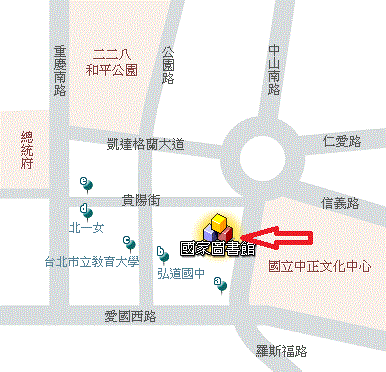 2015年第6次臺灣歐盟論壇2015 EUTW FORUM VI
2015年歐洲聯盟政經發展之回顧與展望一、時間：2015年11月27日（星期五）9：40至12：00地點：國家圖書館129簡報室（台北市中山南路20號1樓）三、主辦單位：臺灣歐洲聯盟中心、政治大學歐洲聯盟莫內教學模組計畫、國家圖書館四、協辦單位：外交部外交及國際事務學院2015年第6次臺灣歐盟論壇2015 EUTW FORUM VI
2015年歐洲聯盟政經發展之回顧與展望一、時間：2015年11月27日（星期五）9：40至12：00地點：國家圖書館129簡報室（台北市中山南路20號1樓）三、主辦單位：臺灣歐洲聯盟中心、政治大學歐洲聯盟莫內教學模組計畫、國家圖書館四、協辦單位：外交部外交及國際事務學院2015年第6次臺灣歐盟論壇2015 EUTW FORUM VI
2015年歐洲聯盟政經發展之回顧與展望一、時間：2015年11月27日（星期五）9：40至12：00地點：國家圖書館129簡報室（台北市中山南路20號1樓）三、主辦單位：臺灣歐洲聯盟中心、政治大學歐洲聯盟莫內教學模組計畫、國家圖書館四、協辦單位：外交部外交及國際事務學院議 程議 程議 程09:40-10:00(20)報到暨茶敘報到暨茶敘10:00-12:00(120) 主持人 張台麟 (政治大學歐洲語文學系教授、歐盟莫內計畫主持人)10:00-12:00(120)